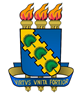 UNIVERSIDADE FEDERAL DO CEARÁ - UFCFaculdade de Economia, Administração, Atuária e Contabilidade - FEAACPrograma de Pós-Graduação em Administração e Controladoria – PPACANEXO I - EDITAL Nº 02/2023Candidato(a):Candidato(a):Candidato(a):Endereço:Endereço:Endereço:Email:Tel. Fixo:Tel. Cel:Tel. Fixo:Tel. Cel:RG/RNE/CNH:CPF:CPF:Disciplina: (Marque no máximo duas disciplinas)____EHP7535 - GESTÃO DE NEGÓCIOS INTERNACIONAIS (pós-graduação) - até 04 (quatro) vagas;____EHP7516 - TEORIA DA CONTABILIDADE (pós-graduação) - até 02 (duas) vagas;____EHP7509 - TEORIA DAS ORGANIZAÇÕES (pós-graduação) - até 02 (duas) vagas;____EHP7504 - METODOLOGIA DA PESQUISA (pós-graduação) - até 01 (uma) vagas;____EHP7566 - TÓPICOS AVANÇADOS EM ESTRATÉGIA E SUSTENTABILIDADE (PÓS-GRADUAÇÃO) - até 02 (duas) vagas;____EHP7400 - TÓPICOS AVANÇADOS EM GESTÃO ORGANIZACIONAL (PÓS-GRADUAÇÃO) - até 02 (duas) vagas..Disciplina: (Marque no máximo duas disciplinas)____EHP7535 - GESTÃO DE NEGÓCIOS INTERNACIONAIS (pós-graduação) - até 04 (quatro) vagas;____EHP7516 - TEORIA DA CONTABILIDADE (pós-graduação) - até 02 (duas) vagas;____EHP7509 - TEORIA DAS ORGANIZAÇÕES (pós-graduação) - até 02 (duas) vagas;____EHP7504 - METODOLOGIA DA PESQUISA (pós-graduação) - até 01 (uma) vagas;____EHP7566 - TÓPICOS AVANÇADOS EM ESTRATÉGIA E SUSTENTABILIDADE (PÓS-GRADUAÇÃO) - até 02 (duas) vagas;____EHP7400 - TÓPICOS AVANÇADOS EM GESTÃO ORGANIZACIONAL (PÓS-GRADUAÇÃO) - até 02 (duas) vagas..Disciplina: (Marque no máximo duas disciplinas)____EHP7535 - GESTÃO DE NEGÓCIOS INTERNACIONAIS (pós-graduação) - até 04 (quatro) vagas;____EHP7516 - TEORIA DA CONTABILIDADE (pós-graduação) - até 02 (duas) vagas;____EHP7509 - TEORIA DAS ORGANIZAÇÕES (pós-graduação) - até 02 (duas) vagas;____EHP7504 - METODOLOGIA DA PESQUISA (pós-graduação) - até 01 (uma) vagas;____EHP7566 - TÓPICOS AVANÇADOS EM ESTRATÉGIA E SUSTENTABILIDADE (PÓS-GRADUAÇÃO) - até 02 (duas) vagas;____EHP7400 - TÓPICOS AVANÇADOS EM GESTÃO ORGANIZACIONAL (PÓS-GRADUAÇÃO) - até 02 (duas) vagas..Justificativa do interesse em cursar as disciplinas:Justificativa do interesse em cursar as disciplinas:Justificativa do interesse em cursar as disciplinas:Curso de Graduação:Curso de Graduação:Curso de Graduação:Curso de Pós-Graduação:Curso de Pós-Graduação:Curso de Pós-Graduação:Assinatura:Assinatura:Data: